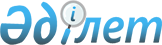 О проекте Закона Республики Казахстан "О внесении изменений и дополнений в некоторые законодательные акты Республики Казахстан по вопросам социальной поддержки отдельных категорий граждан"Постановление Правительства Республики Казахстан от 28 января 2009 года № 70
      Правительство Республики Казахстан 

ПОСТАНОВЛЯЕТ

:



      внести на рассмотрение Мажилиса Парламента Республики Казахстан проект Закона Республики Казахстан "О внесении изменений и дополнений в некоторые законодательные акты Республики Казахстан по вопросам социальной поддержки отдельных категорий граждан".

      

Премьер-Министр




      Республики Казахстан                       К. Масимов


проект      



Закон Республики Казахстан





О внесении изменений и дополнений в некоторые законодательные






акты Республики Казахстан по вопросам социальной поддержки






отдельных категорий граждан



      


Статья 1.


 Внести изменения и дополнения в следующие законодательные акты Республики Казахстан:



      1. В 
 Закон 
 Республики Казахстан от 12 декабря 1995 г. "О государственных наградах Республики Казахстан" (Ведомости Верховного Совета Республики Казахстан, 1995 г., № 23, ст. 143; Ведомости Парламента Республики Казахстан, 1996 г., № 18, ст. 366; 1997 г., № 7, ст. 79; № 12, ст. 184; 1999 г., № 8, ст. 247; № 21, ст. 782; 2001 г., № 10, ст. 121; 2002 г., № 15, ст. 147; 2003 г., № 15, ст. 131; 2007 г., № 10, ст. 69; № 17, ст. 139; № 20, ст. 152; 
 Закон 
 Республики Казахстан от 1 декабря 2008 года "О внесении изменения и дополнений в Закон Республики Казахстан "О государственных наградах Республики Казахстан", опубликованный в газетах "Егемен Қазақстан" 1 декабря 2008 г. и "Казахстанская правда" 2 декабря 2008 г.):



      1) в статье 28:



      в части первой слово "десять" заменить словом "семь";



      в части второй слово "десятым" заменить словом "седьмым";



      2) в части первой статьи 29:



      слова "восемь и девять" заменить словом "шестерых";



      слово "восьмым" заменить словом "шестым".



      2. В 
 Закон 
 Республики Казахстан от 28 июня 2005 г. "О государственных пособиях семьям, имеющим детей" (Ведомости Парламента Республики Казахстан, 2005 г., № 12, ст. 44; 2007 г., № 24, ст. 178):



      1) в статье 1:



      подпункт 1) дополнить абзацем следующего содержания:



      "ежемесячного государственного пособия, назначаемого и выплачиваемого матери или отцу, усыновителю (удочерителю), опекуну (попечителю), воспитывающему ребенка-инвалида (детей-инвалидов) (далее - пособие на ребенка-инвалида);";



      в подпункте 2) слова "и по уходу" заменить словами ", по уходу и на ребенка-инвалида";



      2) пункт 1 статьи 4 дополнить подпунктом 4) следующего содержания:



      "4) пособия на ребенка-инвалида.";



      3) в статье 5:



      в пункте 1 слова "может осуществляться" заменить словом "осуществляется";



      в пункте 2:



      подпункт 2) дополнить словами "либо копии записи акта о рождении";



      дополнить подпунктом 7) следующего содержания:



      "7) копии справки об инвалидности ребенка (для пособия на ребенка-инвалида).";



      4) дополнить статьей 9-1 следующего содержания:



      "Статья 9-1. Назначение и выплата пособия на ребенка-инвалида



      1. Пособие на ребенка-инвалида назначается со дня обращения на весь период инвалидности.



      2. В случае проживания в семье двух и более детей-инвалидов, пособие назначается и выплачивается на каждого ребенка-инвалида.



      3. Пособие на ребенка-инвалида семьям, имеющим усыновленных (удочеренных), а также взятых под опеку (попечительство) детей-инвалидов, назначается со дня принятия решения об усыновлении (удочерении) или установления опеки (попечительства).



      4. Пособие на ребенка-инвалида не назначается родителям, лишенным или ограниченным в родительских правах, усыновителям (удочерителям), в отношении которых усыновление (удочерение) признано недействительным или отменено, опекунам (попечителям), освобожденным или отстраненным от исполнения ими своих обязанностей в случаях, установленных законодательством Республики Казахстан о браке и семье.";



      5) в статье 10:



      в пункте 1:



      в части первой:



      подпункт 1) изложить в следующей редакции:



      "1) пособие на рождение:



      первого, второго, третьего ребенка - 30 месячных расчетных показателей;



      четвертого и более ребенка - 50 месячных расчетных показателей;";



      в подпункте 2):



      в абзаце втором слова "5 месячных расчетных показателей" заменить словами "5,5 месячного расчетного показателя";



      в абзаце третьем цифры "5,5" заменить цифрами "6,5";



      в абзаце четвертом слова "6 месячных расчетных показателей" заменить словами "7,5 месячного расчетного показателя";



      в абзаце пятом цифры "6,5" заменить цифрами "8,5";



      дополнить подпунктом 4) следующего содержания:



      "4) пособие на ребенка-инвалида - 1,0 минимального размера заработной платы.";



      часть вторую изложить в следующей редакции:



      "Пособия, указанные в подпунктах 1), 2), 3), выплачиваются с учетом изменения размера месячного расчетного показателя, а в подпункте 4) - с учетом изменения минимального размера заработной платы, утверждаемых в законе о республиканском бюджете на соответствующий финансовый период.";



      в части второй пункта 2 слова "и пособия на детей" заменить словами ", пособия на детей и пособия на ребенка-инвалида";



      6) в абзаце первом пункта 1 и в пункте 3 статьи 11 после цифры "3)" дополнить цифрой ",4)".

      


Статья 2.


 Настоящий Закон вводится в действие с 1 января 2010 года.

      

Президент




      Республики Казахстан


					© 2012. РГП на ПХВ «Институт законодательства и правовой информации Республики Казахстан» Министерства юстиции Республики Казахстан
				